Ficha Adjunta al  TEMA 9Dar copias a los niños y pegarlo en el cuaderno de vida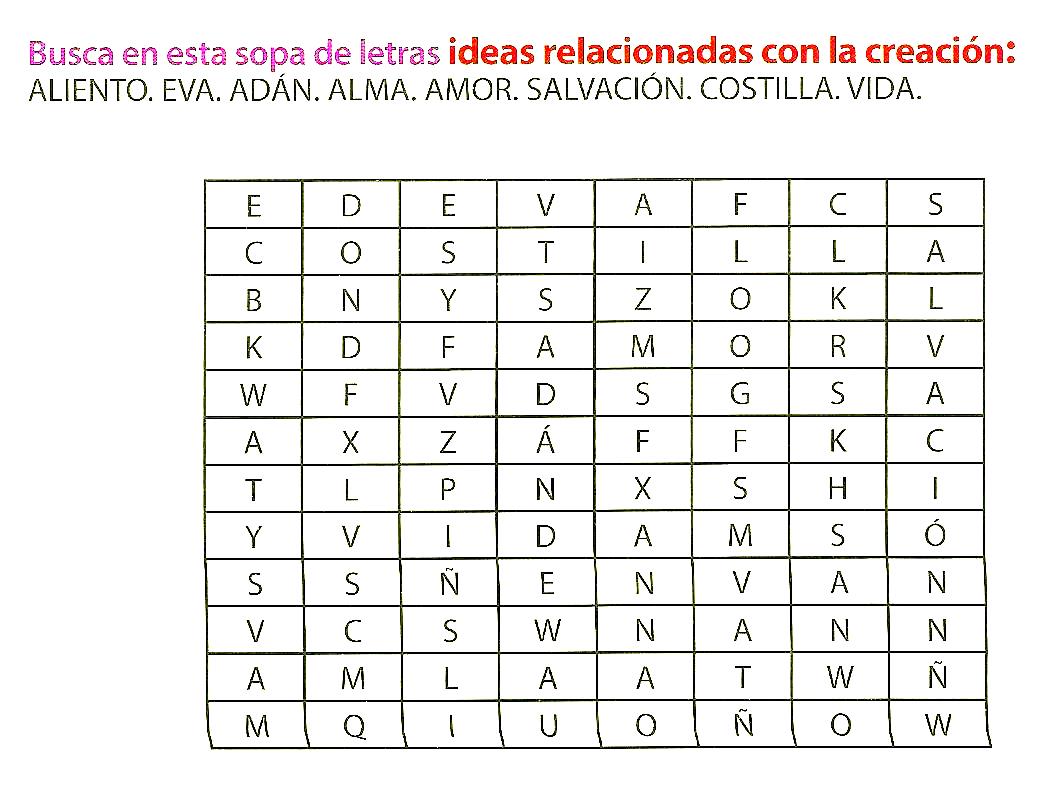 